How to Generate a New Secret for Windows Defender ATP’s SIEM ConfigurationStep 1Login to the Azure Active Directory console using a Global Administrator account.
https://portal.azure.com/#blade/Microsoft_AAD_IAM/ActiveDirectoryMenuBlade/OverviewStep 2Click on App Registrations.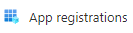 Step 3On the App Registrations page, click All Applications.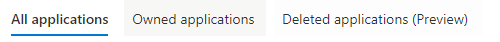 Step 4Under all Applications, search for WindowsDefenderATPSiemConnector and click on it to open its overview page.Step 5On the overview page, look on the left-hand menu for Certificates & Secrets, and click on it.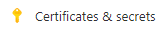 Step 6On the Certificates and Secrets page, navigate to the Client Secrets section. Delete the existing client secret if it is still active, by clicking the trash can next to the secret. 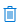 Step 7Click on New Client Secret. 
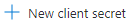 Step 8Provide a name in the description, and set the expires to 6 months, which should be the default setting. Click Add.Step 9The new secret you created should now be shown in the client secrets section, under the value column. 